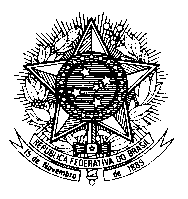 Permanent Mission of Brazil to the United Nations Office and other International Organizations in GenevaUniversal Periodic Review Working Group - 35th  SessionKYRGYZSTAN(20/1/2020 – morning)Mr. President,Brazil welcomes the delegation of Kyrgyzstan to the third UPR and would like to make the following two recommendations:(i) Take further steps to prevent torture, to provide access to justice to victims and to guarantee the effective punishment of perpetrators, including by developing a new national action plan for the prevention of torture;(ii) Consider the ratification of the Convention relating to the Status of Stateless Persons and the Convention on the Reduction of Statelessness.2. We take note with appreciation of the adoption of a law on domestic violence in 2017, in line with a Brazilian recommendation in the previous UPR cycle.3. Nonetheless, we encourage the country to step up efforts to prevent violence against women and combat practices that lead to child, early or forced marriage, including through human rights training of judges, prosecutors and law enforcement officials.4. We are concerned with accounts of persecution of religious and ethnic minorities and we encourage Kyrgyzstan to adopt measures to prevent all kinds of discrimination and to ensure the full enjoyment of the freedoms of religion and expression.Thank you. (185 words)***